Таблица: ННШ: Общие сведения об учреждении МОУ Старокутлумбетьевская средняя общеобразовательная школа (Матвеевский район, Оренбургская область) за Декабрь 2010 года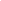 ИндексНаименование показателяЗначение показателяvidВид образовательного учрежденияСредняя общеобразовательная школа positionЯвляется ли образовательное учреждение городским или сельскимсельское statusСтатус образовательного учрежденияФункционирует pupil_dec Общая численность учащихся в декабре 2010 года 92 чел.1_4Численность учащихся на первой ступени обучения (1-4 класс) в декабре 2010 года 30 чел.5_9Численность учащихся на второй ступени обучения (5-9 класс) в декабре 2010 года 42 чел.10_12Численность учащихся на третьей ступени обучения (10-12 класс) в декабре 2010 года 20 чел.specializationЧисленность учащихся на третьей ступени (10-12 класс), обучающихся в классах с профильным и/или углубленным изучением отдельных предметов 0 чел.thirdУчащиеся 10-11(12) классов обучаются в отдельном здании общеобразовательного учреждения третьей ступени нет npfУчреждение перешло на нормативное подушевое финансирование в соответствии с модельной методикой Минобрнауки России да nsotУчреждение перешло на новую систему оплаты труда в соответствии с модельной методикой Минобрнауки Россиида publicОбразовательное учреждение представило общественности публичный доклад за 2009/2010 учебный год да e_public- в том числе при наличии технической возможности, размещенный в сети Интернет e_docУчреждение перешло на электронный документооборот (электронные системы управления) нет popilationУчреждение расположено в населенном пункте с населением менее 10 тысяч человек да Таблица: ННШ: Система поддержки талантливых детей  МОУ Старокутлумбетьевская средняя общеобразовательная школа (Матвеевский район, Оренбургская область) за Декабрь 2010 годаИндексНаименование показателяЗначение показателяmayФункционировало ли учреждение в мае 2010 года? да 1_4Численность учащихся на первой ступени обучения в мае 2010 года 30 чел.5_9Численность учащихся на второй ступени обучения в мае 2010 года 45 чел.10_12Численность учащихся на третьей ступени обучения в мае 2010 года 20 чел.schoolКоличество учащихся, принявших участие в школьном этапе всероссийской олимпиады школьников в 2009/2010 учебном году 63 чел.municipalКоличество учащихся, принявших участие в муниципальном этапе всероссийской олимпиады школьников в 2009/2010 учебном году 35 чел.regionКоличество учащихся, принявших участие в региональном этапе всероссийской олимпиады школьников в 2009/2010 учебном году 6 чел.finalКоличество учащихся, принявших участие в заключительном этапе всероссийской олимпиады школьников в 2009/2010 учебном году0 чел.olympicКоличество учащихся, принявших участие в олимпиадах для школьников в 2009/2010 учебном году 63 чел.programКоличество учащихся, которым была оказана поддержка в рамках программ поддержки одаренных детей и талантливой молодежи в 2009/2010 учебном году 1 чел.8_12Количество учащихся 8-11(12) классов (по данным на декабрь 2010 года) 42 чел.distanceКоличество учащихся 8-11(12) классов, занимающихся в очно-заочных / дистанционных школах (по данным на декабрь 2010 года) 1 чел.addКоличество учащихся, имеющих возможность получать доступные и качественные услуги дополнительного образования по выбору (по данным на декабрь 2010 года) 0 чел.off_budgetОбъем финансовых средств, целенаправленно выделенных из внебюджетных источников на поддержку одаренных детей и талантливой молодежи в 2010 году 10 тыс.руб.Таблица: ННШ: Сведения о выпускниках 9 и 11(12) классов за 2009/2010 уч.г.  МОУ Старокутлумбетьевская средняя общеобразовательная школа (Матвеевский район,Оренбургская область) за Декабрь 2010 годаИндексНаименование показателяЗначение показателя9_classБыл ли в учреждении выпускной 9 класс(ы) в 2009/2010 учебном году? да 11_12Был ли в учреждении выпускной 11(12) класс(ы) в 2009/2010 учебном году? да graduate_9Количество учащихся 9-х классов11 чел.giaКоличество учащихся 9-х классов, прошедших государственную (итоговую) аттестацию (ГИА)11 чел.graduateКоличество учащихся 11(12) классов 12 чел.certificateКоличество учащихся 11(12) классов, получивших аттестат об общем образовании 12 чел.specializationКоличество учащихся 11(12) классов, обучавшихся в классах с углубленным и/или профильным изучением отдельных предметов0 чел.entrantКоличество учащихся 11(12) классов, поступивших в учреждения профессионального образования по профилю обучения на старшей ступени образования 0 чел.natural_scienceКоличество учащихся 11(12) классов, сдававших ЕГЭ по предметам естественнонаучного цикла (физика, химия, биология) 8 чел.gradeКоличество учащихся 11(12) классов, получивших по результатам ЕГЭ по обязательным предметам средний балл более 55 5 чел.choiceКоличество учащихся 11(12) классов, получивших по результатам ЕГЭ по предметам по выбору средний балл более 55 7 чел.depth- из них обучались в классах с углубленным и/или профильным изучением отдельных предметов0 чел.Таблица: ННШ: Оснащенность и благоустройство образовательного учреждения  МОУ Старокутлумбетьевская средняя общеобразовательная школа (Матвеевский район,Оренбургская область) за Декабрь 2010 годаИндексНаименование показателяЗначение показателяtempОбеспечивается ли в вашем учреждении температурный режим в соответствии с СанПин?да waterВодоснабжение. Отметьте наличие работающей системы водоснабжения (включая локальные системы), обеспечивающей необходимый санитарный и питьевой режим в соответствии с СанПиНВодоснабжение. Отметьте наличие работающей системы водоснабжения (включая локальные системы), обеспечивающей необходимый санитарный и питьевой режим в соответствии с СанПиН- холодное водоснабжениеДа - горячее водоснабжениеДа sanitationКанализация. Отметьте наличие:Канализация. Отметьте наличие:- работающая система канализацииДа - туалеты, оборудованные в соответствии с СанПинДа fire_safetyСоответствие требованиям пожаробезопасности. Отметьте факт наличия:Соответствие требованиям пожаробезопасности. Отметьте факт наличия:- оборудованные аварийные выходыДа - необходимое количество средств пожаротушенияДа - подъездные пути к зданиюДа - соответствие электропроводки требованиям безопасностиДа - действующая пожарная сигнализацияДа - автоматическая система оповещения людей при пожареДа securityОхрана. Отметьте факт наличия в учреждении действующей охраны:Охрана. Отметьте факт наличия в учреждении действующей охраны:- охранникНет- сторожДа - кнопка экстренного вызова милицииНетrepairРемонт. В этом учебном году в эксплуатацию после ремонта были введены:Ремонт. В этом учебном году в эксплуатацию после ремонта были введены:- спортивный залНет- школа после капитального ремонтаНетschool_canteenСтоловая. Отметьте факт наличия:Столовая. Отметьте факт наличия:- собственная столовая или зал для приема пищи с площадью в соответствии с СанПиН Да - зал для приема пищи на условиях договора пользования с площадью в соответствии с СанПиННет- современное технологическое оборудование Да - сотрудники, квалифицированные для работы на современном технологическом оборудовании Да - отремонтированное помещение столовой Да - современное оформление зала для приема пищи Да - реализация образовательных программ по формированию культуры здорового питания Да breakfastКоличество учащихся, получающих только горячие завтраки0 чел.dinnerКоличество учащихся, получающих только горячие обеды0 чел.two_mealsКоличество учащихся, обеспеченных 2-х разовым горячим питанием92 чел.gymСпортивный зал. Отметьте наличие безопасного и пригодного для проведения уроков физической культуры спортивного зала и его характеристики:Спортивный зал. Отметьте наличие безопасного и пригодного для проведения уроков физической культуры спортивного зала и его характеристики:- собственный залДа - зал на условиях договора пользованияНет- площадь зала не менее 9х18 мДа - высота зала не менее 6 мДа - оборудованные раздевалкиДа - действующие душевые комнатыНет- действующие туалетыДа athleticТерритория, оборудованная для реализации раздела 'Легкая атлетика'. Отметьте факт наличия у учреждения:Территория, оборудованная для реализации раздела 'Легкая атлетика'. Отметьте факт наличия у учреждения:- собственная оборудованная территорияДа - на условиях договора пользованияНет- размеченные дорожки для бегаНет- дорожки для бега со специальным покрытиемНет- оборудованный сектор для метанияДа - оборудованный сектор для прыжков в длинуДа healthКоличество учащихся, в образовательном плане которых предусмотрено более 3 часов физкультуры в неделю 0 чел.studioКоличество детей, которым обеспечена возможность пользоваться современно оборудованными помещениями студий 92 чел.hallКоличество детей, которым обеспечена возможность пользоваться современно оборудованными актовыми залами 92 чел.computer_classКомпьютерные классы. Отметьте факт наличия компьютерных классов:Компьютерные классы. Отметьте факт наличия компьютерных классов:- собственный компьютерный классДа - на условиях договора пользованияНетnum_classesКоличество компьютерных классов в вашем учреждении1 каб.equipping_classesОснащенность компьютерных классов. Отметьте факт наличия (m - проектная наполняемость кабинета):Оснащенность компьютерных классов. Отметьте факт наличия (m - проектная наполняемость кабинета):- металлическая дверьНет- электропроводкаДа - кондиционер или протяжно-вытяжная вентиляцияНет- немеловые доскиДа - площадь, обеспечивающая установку m/2 + 2 компьютера, включая учительскийДа good_classesКоличество классов, удовлетворяющих всем вышеуказанным условиям1 шт.computerКоличество компьютеров, используемых для осуществления образовательного процесса16 шт.certificateКоличество компьютеров, имеющих сертификат качества, используемых для осуществления образовательного процесса16 шт.projectorКоличество мультимедийных проекторов3 шт.smartboardКоличество интерактивных досок1 шт.softwareПрограммное обеспечение. Есть ли у учреждения комплект лицензионного или свободно распространяемого общесистемного и прикладного программного обеспечения (операционная система, офисные программы (редакторы текстов, таблиц), СУБД, навигаторы) для каждого установленного компьютера да internet_accessВыход в интернет. Есть ли в вашем учреждении скоростной выход в Интернет?Выход в интернет. Есть ли в вашем учреждении скоростной выход в Интернет?- от 129 Кб/cДа - от 2 Мб/cНетinternet_compШирокополосный интернет. Укажите количество компьютеров, скорость выхода в интернет которых не менее 2 Мб/с0 шт.phisycКабинет физики (заполняется школами, имеющими классы старше 7-го). Отметьте наличие:Кабинет физики (заполняется школами, имеющими классы старше 7-го). Отметьте наличие:- кабинет физикиДа - подводка низковольтного электропитания к партам (включая независимые источники)Нет- лаборантскаяДа lab_phisycsЛабораторные комплекты по физике. Отметьте факт наличия лабораторных комплектов (в соответствии с общим количеством лабораторных работ согласно программе по физике в 7-11 классах) в количестве не менее m/2 + 1 (где m - проектная наполняемость кабинета) по разделам:Лабораторные комплекты по физике. Отметьте факт наличия лабораторных комплектов (в соответствии с общим количеством лабораторных работ согласно программе по физике в 7-11 классах) в количестве не менее m/2 + 1 (где m - проектная наполняемость кабинета) по разделам:- электродинамикаНет- термодинамикаНет- механикаДа - оптикаНет- ядерная физикаНетchemistryКабинет химии (заполняется школами, имеющими классы старше 7-го). Отметьте наличие:Кабинет химии (заполняется школами, имеющими классы старше 7-го). Отметьте наличие:- кабинет химииДа - вытяжкаДа - подводка воды к партамНет- лаборантскаяДа lab_chemistryЛабораторные комплекты по химии. Отметьте факт наличия лабораторных комплектов оборудования и препаратов (в соответствии с общим количеством лабораторных работ согласно программе по химии в 7-11 классах) в количестве m/2 + 1 (где m - проектная наполняемость кабинета) по разделам:Лабораторные комплекты по химии. Отметьте факт наличия лабораторных комплектов оборудования и препаратов (в соответствии с общим количеством лабораторных работ согласно программе по химии в 7-11 классах) в количестве m/2 + 1 (где m - проектная наполняемость кабинета) по разделам:- неорганическая химияДа - органическая химияДа lab_biologyЛабораторные комплекты по биологии. Отметьте факт наличия лабораторных комплектов (в соответствии с общим количеством лабораторных работ согласно программе по биологии в 5-11 классах) в количестве m/2 + 1 (где m - проектная наполняемость кабинета) по разделам:Лабораторные комплекты по биологии. Отметьте факт наличия лабораторных комплектов (в соответствии с общим количеством лабораторных работ согласно программе по биологии в 5-11 классах) в количестве m/2 + 1 (где m - проектная наполняемость кабинета) по разделам:- природоведение (окружающий мир)Да - ботаникаДа - зоологияНет- анатомияНет- общая биологияНетgeographyГеографические карты. Отметьте факт наличия всех карт в соответствии с реализуемыми программами по географии:Географические карты. Отметьте факт наличия всех карт в соответствии с реализуемыми программами по географии:- бумажные картыДа - лицензионное демонстрационное программное обеспечениеДа historyКарты по истории. Отметьте факт наличия всех карт в соответствии с реализуемыми программами по истории:Карты по истории. Отметьте факт наличия всех карт в соответствии с реализуемыми программами по истории:- бумажные картыНет- лицензионное демонстрационное программное обеспечениеДа libraryСовременная библиотека. Отметьте факт наличия: Современная библиотека. Отметьте факт наличия: - читальный зал Да - читальный зал с числом рабочих мест не менее 25 Нет- медиатека Да - работающие средства для сканирования и распознавания текстов (сканер, компьютерные программы)Нет- в библиотеке можно работать на стационарных или переносных компьютерахДа - обеспечен выход в Интернет с компьютеров, расположенных в библиотекеДа - обеспечена контролируемая распечатка бумажных материалов (есть доступ к принтеру)Нет- обеспечено контролируемое копирование бумажных материалов (есть доступ к ксероксу)НетlandscapingБлагоустроенность пришкольной территории. Отметьте факт:Благоустроенность пришкольной территории. Отметьте факт:- озеленение территорииДа - наличие оборудованных мест для отдыхаДа buildingКоличество зданий, предусмотренных для доступа учащихся, которые занимают образовательное учреждение 1 ед.barrier_freeБезбарьерная среда. В скольких зданиях, принадлежащих учреждению и предусмотренных для доступа учащихся, обеспечена безбарьерная среда для детей с ограниченными возможностями здоровья 0 ед.medical_officeМедицинский кабинет. Отметьте факт наличия лицензированного медицинского кабинета:Медицинский кабинет. Отметьте факт наличия лицензированного медицинского кабинета:- собственный лицензированный медкабинетНет- на условиях договора пользованияНет- квалифицированный медработникНетenergy_savingРеализуется ли в вашем учреждении программа энергосбережения?нет Таблица: ННШ: Сведения о работниках образовательного учреждения МОУ Старокутлумбетьевская средняя общеобразовательная школа (Матвеевский район,Оренбургская область) за Декабрь 2010 годаИндексНаименование показателяЗначение показателяworkerЧисленность работников учреждения по данным на декабрь 2010 года 33 чел.aupЧисленность административно-управленческого персонала в декабре 2010 года 1 чел.teacherЧисленность учителей в декабре 2010 года, в том числе: 17 чел.out_teacher- внешних совместителей 0 чел.within- внутренних совместителей 5 чел.thirty- учителей в возрасте до 30 лет 2 чел.teacher1_4- учителей, преподающих в начальной школе 3 чел.otherЧисленность прочего педагогического персонала в декабре 2010 года 1 чел.staffЧисленность прочего персонала и младшего обслуживающего персонала в декабре 2010 года14 чел.validationЧисленность педагогических работников, прошедших аттестацию на подтверждение занимаемой должности в 2009/2010 учебном году, из них: 0 чел.valid- подтвердили соответствие 0 чел.categoryЧисленность педагогических работников, успешно прошедших аттестацию на присвоение квалификационной категории, в том числе: 3 чел.first- первой 2 чел.high- высшей 1 чел.educationКоличество педагогических работников, имеющих высшее образование 13 чел.payСредняя заработная плата работников общеобразовательных учреждений в 2010 году, в том числе:7.55 тыс.руб.aup_pay- административно-управленческого персонала9.817 тыс.руб.teacher_pay- учителей8.488 тыс.руб.3year_pay- учителей, проработавших не менее 3 лет после окончания вуза8.488 тыс.руб.other_pay- прочего педагогического персонала 5.732 тыс.руб.pk_courseКоличество педагогических работников, прошедших курсы повышения квалификации в 2009/2010 уч.г. 1 чел.person_model- в том числе по персонифицированной модели 0 чел.newКоличество педагогических работников, принятых на работу в 2010 году и обеспеченных жильем, в том числе:0 чел.flat- отдельной обустроенной квартирой 0 чел.hostel- общежитием 0 чел.Таблица: ННШ: Переход на новые образовательные стандарты  МОУ Старокутлумбетьевская средняя общеобразовательная школа (Матвеевский район,Оренбургская область) за Декабрь 2010 годаИндексНаименование показателяЗначение показателя1classКоличество учащихся первых классов (по данным на декабрь 2010 года), из них:8 чел.fgos- обучающихся с 2010/2011 уч.г. по новому федеральному государственному стандарту начального общего образования 0 чел.equipmentКоличество учащихся начальной школы, которым обеспечена возможность пользоваться учебно-лабораторным оборудованием для практических работ в соответствии с новым ФГОС НОО 8 чел.hourСреднее количество часов в неделю внеурочной занятости на одного обучающегося за счет бюджетного финансирования0 час.hoursСреднее количество часов в неделю внеурочной занятости на одного обучающегося за счет внебюджетного финансирования0 час.aupКоличество сотрудников в категории ?административно-управленческий персонал?, прошедших в 2009/2010 уч.г. повышение квалификации для работы по новым ФГОС НОО 0 чел.teacherКоличество учителей / преподавателей, ведущих учебные часы, прошедших в 2009/2010 уч.году повышение квалификации для работы по новым ФГОС НОО 0 чел.